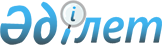 "Әлеуметтік қызметкерлер мамандықтарының тізбесін, оларды даярлау мен біліктілігін арттыру стандарттарын бекіту туралы" Қазақстан Республикасы Білім және ғылым Министрінің 2015 жылғы 20 сәуірдегі № 220 бұйрығына өзгерістер енгізу туралы
					
			Күшін жойған
			
			
		
					Қазақстан Республикасы Білім және ғылым министрінің м.а. 2016 жылғы 8 қаңтардағы № 4 бұйрығы. Қазақстан Республикасының Әділет министрлігінде 2016 жылы 8 ақпанда № 13020 болып тіркелді. Күші жойылды - Қазақстан Республикасы Білім және ғылым министрінің 2019 жылғы 16 мамырдағы № 210 бұйрығымен
      Ескерту. Күші жойылды – ҚР Білім және ғылым министрінің 16.05.2019 № 210 (алғашқы ресми жарияланған күнінен кейін күнтізбелік он күн өткен соң қолданысқа енгізіледі) бұйрығымен.
      1. "Әлеуметтік қызметкерлер мамандықтарының тізбесін, оларды даярлау мен біліктілігін арттыру стандарттарын бекіту туралы" Қазақстан Республикасы Білім және ғылым Министрінің 2015 жылғы 20 сәуірдегі № 220 бұйрығына (Нормативтік құқықтық актілерін мемлекеттік тіркеу тізілімінде № 11089 болып тіркелген, "Әділет" ақпараттық-құқықтық жүйесінде 2015 жылғы 14 шілдеде жарияланған) мынадай өзгерістер енгізілсін:
      көрсетілген бұйрықпен бекітілген Әлеуметтік қызметкерлерді даярлау және біліктілігін арттыру стандартында:
       2-тармақ мынадай редакцияда жазылсын:
      "2. Әлеуметтік қызметкерлерді дайындау "Білім туралы" 2007 жылғы 27 шілдедегі Қазақстан Республикасының Заңына, "Білім берудің тиісті деңгейлерінің мемлекеттік жалпыға міндетті білім беру стандарттарын бекіту туралы" Қазақстан Республикасы Үкіметінің 2012 жылғы 23 тамыздағы № 1080 қаулысына, "Техникалық және кәсіптік білім беру мамандықтары бойынша үлгілік оқу жоспарлары мен үлгілік білім беретін бағдарламаларын бекіту туралы" Қазақстан Республикасы Білім және ғылым министрлігінің 2013 жылғы 24 сәуірдегі № 150 бұйрығына (Нормативтік құқықтық актілерді мемлекеттік тіркеу тізілімінде № 8489 болып тіркелген), Қазақстан Республикасы Үкіметінің 2013 жылғы 17 мамырдағы № 499 қаулысымен бекітілген Жоғары және жоғары оқу орнынан кейінгі білім беру ұйымдары қызметінің үлгілік қағидаларына, үлгілік оқу жоспарларына сәйкес жүзеге асырылады.";
      5-тармақтың 2) тармақшасы мынадай редакцияда жазылсын:
      "2) біліктілікті арттыру мекемелері және ұйымдары (бұдан әрі - ұйым) -кәсіптік білім мен дағдыны тереңдету мақсатында әлеуметтік қызметкерлердің кәсіптік біліктілігін арттыру бойынша білім беру бағдарламаларын іске асыратын, әлеуметтік жұмыстың тиімділігін қамтамасыз ететін әлеуметтік саладағы инновациялық процестерді қолдауды жүзеге асыратын ұйым.";
      6-тармақтың 5) тармақшасы мынадай редакцияда жазылсын:
      "5) меншік нысанына қарамастан білім беру бағдарламаларын іске асыратын әлеуметтік қызметкерлер біліктілігін арттыратын оқу орталықтары (өңірлік, өңіраралық, салалық).";
       16-тармақ мынадай редакцияда жазылсын:
      "16. Біліктілікті арттыру әлеуметтік қызметкерлердің кәсіби білімдері мен практикалық жұмыс тәжірибесін ескеретін қосымша білімнің білім беру бағдарламалары бойынша жүргізіледі.".
      2. Жоғары және жоғары оқу орнынан кейінгі білім, халықаралық ынтымақтастық департаменті (С.М. Өмірбаев) заңнамада белгіленген тәртiппен:
      1) осы бұйрықтың Қазақстан Республикасы Әдiлет министрлiгiнде мемлекеттiк тiркелуін;
      2) осы бұйрықтың көшірмесін Қазақстан Республикасы Әділет министрлігінде мемлекеттік тіркеуден өткеннен кейін күнтізбелік он күн ішінде мерзімді баспа басылымдарында және "Әділет" ақпараттық-құқықтық жүйесінде ресми жариялауға, сондай-ақ Қазақстан Республикасы нормативтік құқықтық актілерінің эталондық бақылау банкінде орналастыру үшін "Қазақстан Республикасы Әділет министрлігінің Республикалық құқықтық ақпарат орталығы" шаруашылық жүргізу құқығындағы республикалық мемлекеттік кәсіпорнына жолдауды;
      3) осы бұйрықты Қазақстан Республикасы Білім және ғылым министрлігінің ресми интернет-ресурсында орналастыруды қамтамасыз етсін;
      4) осы бұйрық Қазақстан Республикасы Әділет министрлігінде мемлекеттік тіркелгеннен кейін он жұмыс күні ішінде Қазақстан Республикасы Білім және ғылым министрлігінің Заң департаментіне осы тармақтың 1), 2) және 3) тармақшаларында көзделген іс-шаралардың орындалуы туралы мәліметтерді ұсынуды қамтамасыз етсін.
      3. Осы бұйрықтың орындалуын бақылау жетекшілік ететін Қазақстан Республикасының Білім және ғылым вице-министрі (Т.О. Балықбаевқа) жүктелсін.
      4. Осы бұйрық алғашқы ресми жарияланған күнінен кейін күнтізбелік он күн өткен соң қолданысқа енгізіледі.
					© 2012. Қазақстан Республикасы Әділет министрлігінің «Қазақстан Республикасының Заңнама және құқықтық ақпарат институты» ШЖҚ РМК
				
Қазақстан Республикасы
Білім және ғылым министрінің
міндетін атқарушы
Т. Балықбаев